Chronic Disease Self Management/Diabetes Self Management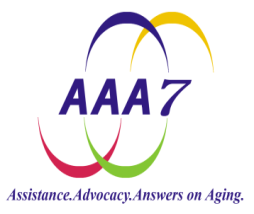   WorkshopLeader Application: Area Agency on Aging District 7, Inc.F32-URG, PO Box 500, 160 Dorsey Drive, Rio Grande, Ohio 45674Date: _______		Birthday (month & day): _______________ Name: ____________________________________________Address: ____________________________________________________________________________________________Phone: __________________		E-mail: _______________  Best way to contact me: _________________________________Emergency Contact Name: ____________________________ Phone: _________________Gender:  	 female    	 maleAge group:        Less than 50 yrs	       50-54 yrs        55-59 yrs                                                      60- 64 yrs          65 – 69 yrs           70 – 74 yrs               75 – 79 yrs        80 – 85 yrs           Over 85 yrsEducation: Some high school                  	    		High school graduateSome college or vocational school 		College graduateSome graduate school			          Graduate schoolOccupation or life experience: _________________________________________________________________________________________________________List an chronic disease you may have: ( Examples:  diabetes, arthritis, asthma, heart problems) ____________________________________________________________________________________________________________________________________Phone:  1-800-582-7277      			Fax:  1-740-245-0029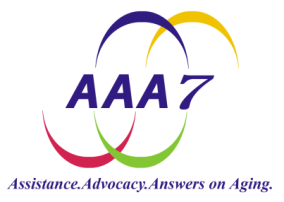 Workshop Leader Application   						         Page 2Other volunteer experiences: ___________________________________________Do you speak more than one language?     		Yes    	     No  If yes, what language(s):  ____________________Do you have transportation?     	Yes         No  How did you hear about the Chronic Disease/Diabetes Classes?  Flyer      Newspaper      Word of mouth      Presentation   Other_________________________________________Why are you interested in becoming a workshop leader? ____________________________________________________________________________________________________________My Basic Availability: I would be available for sessions held:  Monday + Wednesday     Tuesday + Thursday	   Wednesday + FridayBest time of day: (2 hour sessions) Mornings	 AfternoonsNot sure- please call me when you are scheduling a classThe best location for me is: Adams County   Brown County   Gallia CountyHighland County   Jackson County   Lawrence County  Pike County   Ross County   Scioto CountyVinton CountyAdditional Comments: